6 kroków do znalezienia pracy:Krok 1 – Określ swoje mocne strony oraz preferencje zawodowe (mogą Ci w tym pomóc testy dostępny na na stronie doradztwa zawodowego CKZiU 
w Mysłowicach, w zakładce „Poznawanie własnych zasobów”);Krok 2 – Zapoznaj się z metodami poszukiwania pracy (pomogą Ci poradniki dostępne na stronie doradztwa zawodowego CKZiU w Mysłowicach,
 w zakładce „Rynek pracy”);Krok 3 – Przygotuj CV oraz List motywacyjny(wzory i poradniki dotyczące tworzenia dokumentów aplikacyjnych znajdziesz w zakładce „Rynek pracy”);Krok 4 – Stwórz własny plan poszukiwania pracy, ustal harmonogram działań. Skonsultuj się 
z doradcą zawodowym;Krok 5 – Przygotuj się odpowiednio do rozmowy kwalifikacyjnej (możesz skorzystać ze wskazówek dostępnych na stronie doradztwa zawodowego CKZiU 
w Mysłowicach, w zakładce „Rynek pracy”);Krok 6 – Poznaj warunki zatrudnienia.za: EIPD, portal specjalistów rynku pracy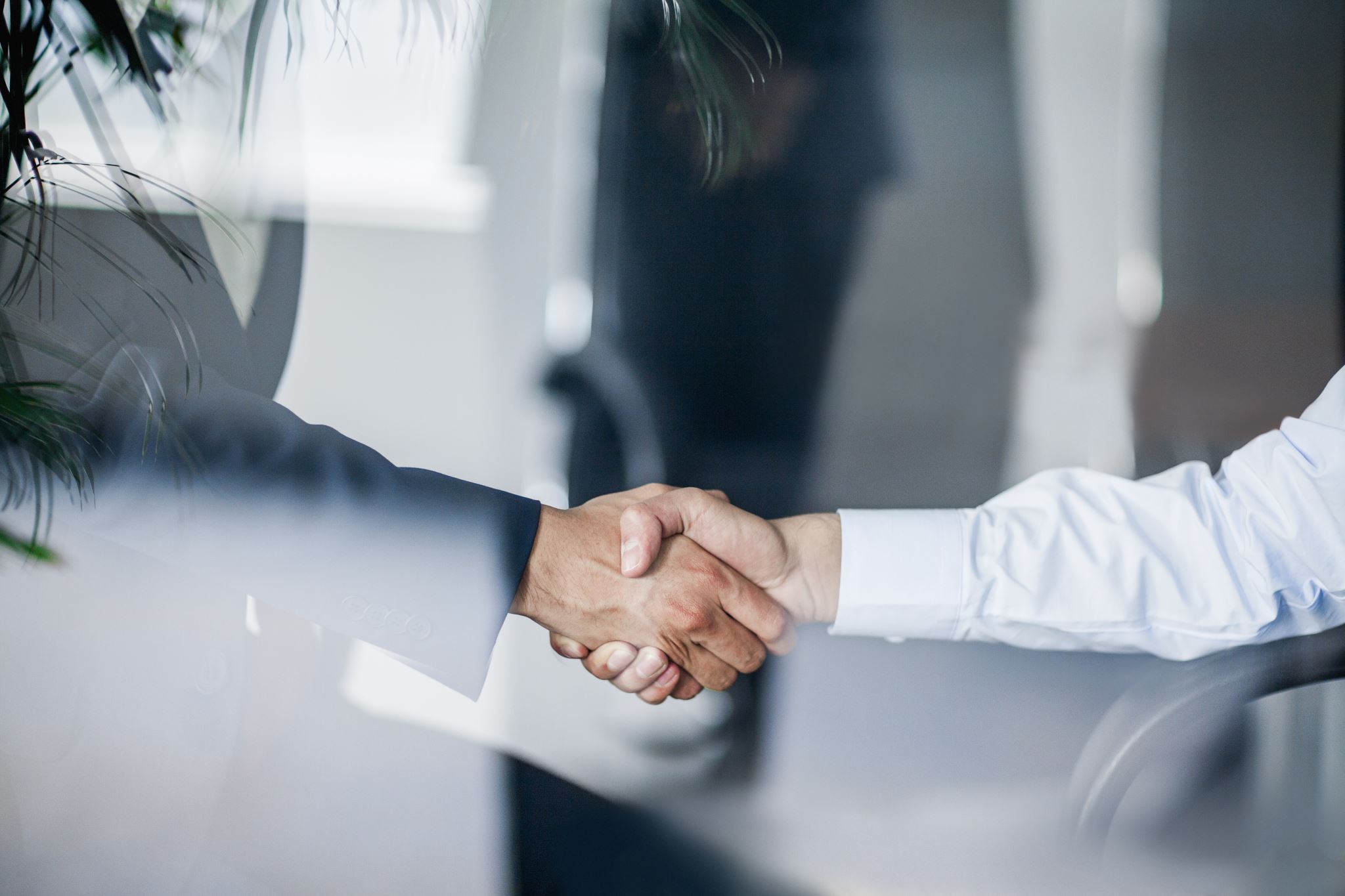 